日本の棚田百選　「大垪和西棚田」平成２９年度オーナー制度募集　申込書標高４００ｍの山間地に、約８５０枚の田が３６０度すり鉢状に広がる壮大な「大垪和西棚田」。私たちの心の原風景ともいえるこの棚田も、農家の高齢化、後継者不足、米の消費量の減少で、残念ながら休耕田が増えつつあるのが現状です。　一度にすべての課題を解決するのは困難ですが、この美しい風景とおいしい棚田米を後世に残していくため、ご協力いただけるオーナーを募集します。四季折々の風が吹き抜ける棚田で、農作業体験をしてみませんか？【所在地】岡山県久米郡美咲町大垪和西４１９－１付近（「大垪和西棚田公園」隣の田）【実施主体】美咲町棚田保存地区連絡協議会【会費】２０，０００円／組【募集組数】３０組（募集を上回る応募があった場合は、申し込み先着順とします）【活動内容】地元農家の指導のもと、４～５枚（約１，８００㎡）の田を区割りせず、全員で管理します。１回の作業時間は午前中の２時間程度です。５月下旬　　　あぜ塗り６月４日　　　田植（６月第１日曜、「棚田きんちゃいまつり」で）７月～８月　　草刈（１回）９月下旬　　　稲刈り、はぜ干し１０月中旬　　脱穀、田の片付け【特典】米１０ｋｇ、美咲町特産品詰め合わせ	（米は精米し、１ｋｇずつ真空パックにしてお送りします）【申し込み方法】裏面申込書を下記応募先に郵送・FAX、もしくはEmailにてお申し込みください。■岡山県電子申請サービスもご利用いただけます「岡山県電子申請サービス」で検索→「美咲町」を選択→手続き名「日本の棚田百選　「大垪和西棚田」平成２９年度オーナー制度募集」を選択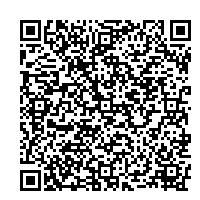 【募集締め切り】平成２９年４月１０日（月）【応募・お問い合わせ先】美咲町棚田保存地区連絡協議会　事務局（美咲町役場　産業建設観光課）〒７０９－３７１７岡山県久米郡美咲町原田１７３５電話：０８６８－６６－１１１８　FAX：０８６８－６６－７６２２Email：kofuku@town.okayama-misaki.lg.jp美咲町役場　産業建設観光課FAX：０８６８－６６－７６２２平成　　年　　月　　日平成２９年度　大垪和西棚田　オーナー制申込書住所〒〒〒〒〒〒〒〒〒〒代表者氏名TELTEL代表者氏名FAXFAXEmail性別男・女年齢職業職業職業家族・グループ氏名氏名性別性別年齢年齢続柄続柄職業職業家族・グループ男・女男・女家族・グループ男・女男・女家族・グループ男・女男・女家族・グループ男・女男・女家族・グループ男・女男・女その他希望お米を玄米で希望する場合は、○をつけてください→お米を玄米で希望する場合は、○をつけてください→お米を玄米で希望する場合は、○をつけてください→お米を玄米で希望する場合は、○をつけてください→お米を玄米で希望する場合は、○をつけてください→お米を玄米で希望する場合は、○をつけてください→お米を玄米で希望する場合は、○をつけてください→お米を玄米で希望する場合は、○をつけてください→お米を玄米で希望する場合は、○をつけてください→お米を玄米で希望する場合は、○をつけてください→